apstiprinĀts
 Daugavpils Bērnu un jaunatnes sporta skolas direktors_________________I. UtinānsDaugavpilī, 2017.gada 15.martāUZAICINĀJUMS piedalīties aptaujā par līguma piešķiršanas tiesībām Daugavpils Bērnu un jaunatnes sporta skolas svarcelšanas nodaļai formas iepirkšanaPasūtītājs: 2. Iepirkuma priekšmets: Daugavpils Bērnu un jaunatnes sporta skolas svarcelšanas nodaļai formas iepirkšana;3. Paredzamā līgumcena: līdz EUR 992.00 bez PVN4. Līguma izpildes termiņš: 2017.gada 21.aprīlis.5. Nosacījumi dalībai iepirkuma procedūrā5.1. Pretendent ir reģistrēts Latvijas Republikas Uzņēmumu reģistrā vai līdzvērtīgā reģistrā ārvalstīs;5.2. Pretendentam ir pieredze tehniskajā specifikācijā minētā pakalpojuma sniegšanā;5.3. Pretendentam ir jābūt nodrošinātai mājas lapai, lai būtu iespēja iepazīties ar preču klāstu;5.4. Precīzs pakalpojuma apraksts ir noteiks  tehniskajā specifikācijā (pielikums Nr.1). 5.5. Preces tiks iepirktas pa daļām, saskaņā ar Pasūtītāja iepriekšēju pasūtījumu (rakstisku vai mutisku), līgumā noteiktajā kārtībā. Pasūtītājam nav pienākums nopirkt visas tehniskās specifikācijās noteiktās preces. Pasūtītās preces būs jāpiegādā 24 (divdesmit četru) stundu laikā uz piegādātāja rēķina.6.Pretendentu iesniedzamie dokumenti dalībai aptaujā6.1. Pretendenta sastādīts finanšu/tehniskais piedāvājums (2.pielikums)7.Piedāvājuma izvēles kritērijs: piedāvājums, kas pilnībā atbilst prasībām;8.Piedāvājums iesniedzams: līdz 2017.gada 17.martam, plkst.15.00 9.Piedāvājums var iesniegt:9.1.personīgi, vai pa pastu pēc adreses Kandavas ielā 17a, Daugavpilī (3.stāvs, kab.305)9.2.elektroniski (e-pasts: daugavpilsbjss@inbox.lv)10.Paziņojums par rezultātiem: tiks ievietota Daugavpils pilsētas domei tīmekļa vietnē www.daugavpils.lv , sadaļā “Pašvaldības iepirkumi, konkursi”Pielikumā:Tehniskā specifikācija;Finanšu-tehniskā piedāvājuma forma.                                                                              1.pielikums Tehniskā specifikācijaVeicamā darba uzdevumi: Daugavpils Bērnu un jaunatnes sporta skolas svarcelšanas nodaļai formas iepirkšana; Pasūtījuma izpildināšana: 2017.gada 21.aprīlisPiegāde: bezmaksasTehnisko specifikāciju sagatavojaDaugavpils Bērnu un jaunatnes sporta skolas metodiķe                                                    J. Dedele2.pielikums2017.gada ____._______________, DaugavpilīFINANŠU - TEHNISKAIS PIEDĀVĀJUMSPiedāvājam piegādāt Daugavpils Bērnu un jaunatnes sporta skolas svarcelšanas nodaļai formu par šādu cenu:3. Mēs apliecinām, kā:Nekādā veidā neesam ieinteresēti nevienā citā piedāvājumā, kas iesniegts šajā iepirkumā;Nav tādu apstākļu, kuri liegtu mums piedalīties iepirkumā un izpildīt tehniskās specifikācijās norādītās prasības.Paraksta pretendenta vadītājs vai vadītāja pilnvarota persona:Pasūtītāja nosaukumsDaugavpils Bērnu un jaunatnes sporta skolaAdreseKandavas iela 17a, Daugavpils, LV-5401Reģ.Nr.90009242212Kontaktpersona līguma slēgšanas jautājumosDirektors Imants Utināns, tālr. 65425346, mob.29364652e-pasts: daugavpilsbjss@inbox.lv Kontaktpersona tehniskajos jautājumosSvarcelšanas nodaļas treneris Igors Očkurovs, tālr. 29753166, e-pasts: daugavpilsbjss@inbox.lv Nr.NosaukumsAprakstsMērvienībap.k.NosaukumsAprakstsMērvienība1.Svarcelšanas triko V13876 un V13877 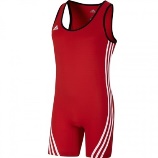 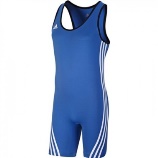        Svarcelšanas triko. CLIMALITE® sistēma novada efektīvi novada mitrumu no ķermeņa virsmas, nodrošinot komfortu un sausuma sajūtu. Roku un kakla izgriezumi nošūti novēršot ādas kairinājumu. Sarkanā krāsā ar trīs baltām svītrām sānos. 91% poliester, 9% elastāns.2 gab.2.Svarcelšanas triko  AP5521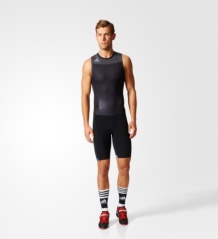        Svarcelšanas triko. Aizdare mugurpusē ar rāvējslēdzēju vieglākai uzvilkšanai un komfortablai nēsāšanai. Dažāda materiāla un blīvuma materiāli triko augšdaļā un apakšējā daļā. Modelis cieši pieguļošs. 70% poliesters, 30% elastodīns; melnā krāsā.1 gab.3.Vīriešu svarcelšanas apavi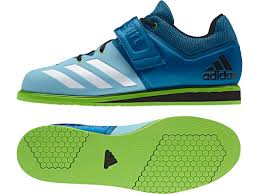        Vīriešu svarcelšanas apavi. Augsta blīvuma starpzole. Atvērta tipa priekšpuse, kas ļauj kustēties kājas īkšķim. Viegls, mākslīgās ādas virsma. Elpojošs Airmesh pārklājums ar cutout zīmējumu. Velcro tipa aizdare nodrošina kājas fiksāciju. Neslīdoša gumijas zole. Papēža augstums 2,5 cm.7 gab.4.Vīriešu svarcelšanas apavi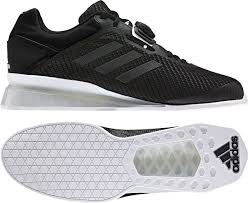           Svarcelšanas apavi. Elastīga un spēcīga fiksācija apava augšējā slēdzene nodrošina stabilitāti kājai nodarbību laikā pateicoties Micro-adjusting Boa® sistēmai. Aizdare veidota gan no tekstila gan tērauda šņorēm. Spēcīgā midsole Jūs savieno ar zemes virsu visu laiku. Papildus papēža fiksācija. Apava audums viegls, gaisa caurlaidīgs, antibakteriāla un anatomiski pareizi veidota iekšējā zole. Papēža augstums: 37,8 mm1 gab.Kam:Daugavpils Bērnu un jaunatnes sporta skolai, Kandavas iela 17a, Daugavpils, LV-5401Pretendents,Reģ.Nr. Adrese:Kontaktpersona, tās tālrunis, fakss un e-pasts:Datums:Pretendenta Bankas rekvizīti:Nr.NosaukumsAprakstsMērvienībaCena bez PVNp.k.NosaukumsAprakstsMērvienībaCena bez PVNSvarcelšanas triko V13876 un V13877        Svarcelšanas triko. CLIMALITE® sistēma novada efektīvi novada mitrumu no ķermeņa virsmas, nodrošinot komfortu un sausuma sajūtu. Roku un kakla izgriezumi nošūti novēršot ādas kairinājumu. Sarkanā krāsā ar trīs baltām svītrām sānos. 91% poliester, 9% elastāns.2 gab.Svarcelšanas triko  AP5521       Svarcelšanas triko. Aizdare mugurpusē ar rāvējslēdzēju vieglākai uzvilkšanai un komfortablai nēsāšanai. Dažāda materiāla un blīvuma materiāli triko augšdaļā un apakšējā daļā. Modelis cieši pieguļošs. 70% poliesters, 30% elastodīns; melnā krāsā.1 gab.Vīriešu svarcelšanas apavi       Vīriešu svarcelšanas apavi. Augsta blīvuma starpzole. Atvērta tipa priekšpuse, kas ļauj kustēties kājas īkšķim. Viegls, mākslīgās ādas virsma. Elpojošs Airmesh pārklājums ar cutout zīmējumu. Velcro tipa aizdare nodrošina kājas fiksāciju. Neslīdoša gumijas zole. Papēža augstums 2,5 cm.7 gab.Vīriešu svarcelšanas apavi          Svarcelšanas apavi. Elastīga un spēcīga fiksācija apava augšējā slēdzene nodrošina stabilitāti kājai nodarbību laikā pateicoties Micro-adjusting Boa® sistēmai. Aizdare veidota gan no tekstila gan tērauda šņorēm. Spēcīgā midsole Jūs savieno ar zemes virsu visu laiku. Papildus papēža fiksācija. Apava audums viegls, gaisa caurlaidīgs, antibakteriāla un anatomiski pareizi veidota iekšējā zole. Papēža augstums: 37,8 mm1 gab.                                                                                      Kopā:                                                                                      Kopā:                                                                                      Kopā:Vārds, uzvārds, amatsParaksts Datums